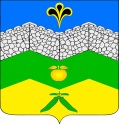 СОВЕТАДАГУМСКОГО СЕЛЬСКОГО ПОСЕЛЕНИЯКРЫМСКОГО РАЙОНАР Е Ш Е Н И Еот	22.02.2022 г.								№  92хутор АдагумО внесении изменений в решение Совета Адагумского сельского поселения Крымского района от 21 июня 2017 года № 129 «Об установлении дополнительных оснований признания безнадежными к взысканию недоимки по местным налогам, задолженности по пеням и штрафам и порядка их списания»В целях приведения в соответствие с федеральным законодательством дополнительных оснований признания безнадежными к взысканию недоимки по местным налогам, задолженности по пеням и штрафам в соответствие с требованиями Налогового кодекса Российской, руководствуясь протестом Крымской межрайонной прокуратуры от 30 сентября 2021 года №7-02-2021, Совет Адагумского сельского поселения Крымского района, р е ш и л:1. Внести в решение Совета Адагумского сельского поселения Крымского района от 21 июня 2017 года № 129 «Об установлении дополнительных оснований признания безнадежными к взысканию недоимки по местным налогам, задолженности по пеням и штрафам и порядка их списания» (далее - Решение) следующие изменения:1) наименование Решения изложить новой редакции:«Об установлении дополнительных оснований признания безнадежными к взысканию недоимки по местным налогам, задолженности по пеням и штрафам»;2) абзац 3 подпункта 3 пункта 1 Решения признать утратившим силу.2. Настоящее решение обнародовать путём размещения на информационных стендах, расположенных на территории муниципального образования и разместить на официальном сайте администрации  Адагумского сельского поселения Крымского района в информационно-телекоммуникационной сети Интернет.3. Настоящее решение вступает в силу со дня его официального обнародования.ГлаваАдагумского сельского поселенияКрымского района                                                                        А. В. Грицюта